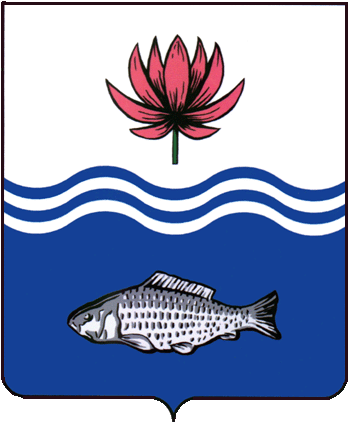 АДМИНИСТРАЦИЯ МО "ВОЛОДАРСКИЙ РАЙОН"АСТРАХАНСКОЙ ОБЛАСТИПОСТАНОВЛЕНИЕО предоставлении Таспековой Л.З.в аренду земельного участка для выпаса сельскохозяйственных животныхРассмотрев обращение Таспековой Людмилы Замраевны, в соответствии со ст. 22, пп. 19 п. 2 ст. 39.6. Земельного кодекса РФ, администрация МО «Володарский район»ПОСТАНОВЛЯЕТ:1. Предоставить Таспековой Людмиле Замраевне, 01.06.1984 г.р. (паспорт 12 08 245921 выдан ОУФМС России по Астраханской области в Володарском районе, 04.05.2009 г., адрес регистрации: Астраханская область, Володарский район, пос. Камардан, ул. Гагарина, д. 16, кв. 2) земельный участок в  аренду сроком на 3 (три) года,  с кадастровым номером 30:02:081001:6, общей площадью 1478800 кв.м. из категории «земли сельскохозяйственного назначения», юго-восточнее села Калинино, примерно в 2 км, с левой стороны вдоль р. Кузовая Володарского района Астраханской области, для выпаса сельскохозяйственных животных.2. Таспековой Людмиле Замраевне: 2.1.Заключить договор аренды земельного участка с администрацией МО «Володарский район».2.2. Зарегистрировать договор аренды земельного участка в Володарском отделе Управления Федеральной службы государственной регистрации, кадастра и картографии по Астраханской области в течение 30 дней со дня подписания договора аренды.2.3.Ежеквартально вносить причитающийся размер арендной платы в установленные договором сроки.2.4.При перемене места регистрации сообщить в отдел земельных и имущественных отношений, жилищной политики администрации МО «Володарский район».3.Отделу земельных и имущественных отношений, жилищной политики администрации МО «Володарский район» (Беккулова) внести соответствующие изменения в учетную и справочную документацию.4.Контроль за исполнением настоящего постановления оставляю за собой.И.о. заместителя главы по оперативной работе                                                        Н.С. Беккуловаот 23.06.2020 г.N 673